طرح عطاء رقم م ش5/7/2021شراء اجهزة حفظ الطاقة (UPS)1. تعلن القيادة العامة للقوات المسلحة الاردنية / الجيش العربي - مديرية المشتريات الدفاعية عن عطاء شراء اجهزة حفظ الطاقة (UPS) فعلــى المتعهدين الراغبين بالاشتراك في هذا العطاء مراجعة مديرية المشتريات الدفاعية/ شعبة الاتصالات والانظمة الالكترونية لشـراء نسخـة العــطاء مقابــل دفع مبلغ (10) عشرة دنانير أردني غير مستـردة مصطحبين معهم رخص المهن سارية المفعول والسجل التجاري أو صورة عنها ومبين عليها الرقم الوطني للشركة وكتاب تفويض للمندوب من الشركة.2. يتم بيع دعوة العطاء يومياً ولغاية الساعة (1300) الواحدة بعد الظهر من كل يوم ما عدا ايام الاحد و الخميس والعطل الرسمية  ويكون يوم الاحد الموافق 28/3/2021 اخر موعد لبيع المناقصات.3. تعاد المناقصات بواسطة الظرف المختوم الى مديرية المشتريات الدفاعية / سكرتير اللجان قبل الســاعة (1300) يوم الاثنين الموافق 29/3/2021 معززة بكفالة مالية بنكيــة بقيمة (5%) خمسة بالمئة من اعلى قيمة عرض وكل مناقصة ترد بعد هذا التاريخ أو غير مرفق بها كفالة مالية تهمل ولا ينظر بها.4. علماً بان موقعنا على الانترنت هو   WWW.JAFDOP.MIL.JOالملحق (ج) الشروط الخاصـــــــــــــــــــــــــــــــــــــــــــــــــــــــــة للعطاء رقم م ش5/7/2021/ شراء اجهزة حفظ الطاقة (UPS)  Item : UPS 40 KVA :                                              		               QTY (2)الشروط الخاصةتلتزم الشركة بتركيب وتشغيل  جميع الاجهزة المذكورة وحسب متطلبات القوات المسلحة الاردنية-الجيش العربي.كافة المواد يجب ان تكون من الانواع المعتمدة في القوات المسلحة الاردنية - الجيش العربي .ان لا تكون المواد المورده مصنعه قبل عام 2020 .يتم تسليم جميع المواد اعلاه في المواقع التي تحددها مديرية الأمن السيبراني وتكنولوجيا المعلومات .تلتزم الشركة بوضع ليبل على كل جهاز يبين (اسم الشركة المحال عليها العطاء، رقم قرار الاحالة، تاريخ التوريد، تاريخ انتهاء الكفالة).يجب ان يحتوي العرض على (Compliance Sheet) مع الاشارة للمواصفة المطلوبة و تحديدها على (Data Sheet).الكفالة المجانية لمدة ثلاث سنوات تشمل جميع البنود الواردة وحسب ما هو مذكور في دعوة 
العطاء. تلتزم الشركة المحال عليها ماده/مواد بتسليم مديرية الأمن السيبراني وتكنولوجيا المعلومات نسخه الكترونية من الأرقام التسلسليه (SN    ) لجميع المواد المحاله عليها .ان لا تزيد مدة التسليم عن 12 اسبوع  .10 . بلد المنشأ ( أمريكي ، أنجليزي ، اوروبي ) . -Minimum SpecificationMinimum Specification1.Capacity40 KVA Three Phase Input / Three-Phase Output2.TechnologyTrue Online double conversion Sine Wave3.Input Voltage380-400 VAC  +/- 20%4.Input Frequency50Hz +/- 5%5.Input Power Factor0.96.Output Voltage380-400 VAC  +/- 1% 7.Output Frequency50Hz  +/- 1%8.Output Power Factor0.99.Backup time 10 minutes @ Full load10.BatterySealed Lead Acid type Free Maintenance11.BypassBuilt-in maintenance bypass12.Status and controlUsing multi-function LCD Panel  & control console13.Interface RS-232 14.Operating temperature0 - 40 °C15.OthersAll Drivers And MK Power Cord That Support The System Must Be Provided16.Warranty3-Year Warranty Including Spare Parts And Labor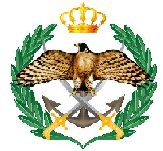 